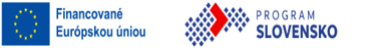 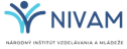 Informácia o voľnom pracovnom miesteV zmysle § 84 zákona 138/2019 riaditeľstvo školy zverejňuje informáciu o voľných pracovných miestach pedagogických a odborných zamestnancov na svojom webovom sídle a na webe zriaďovateľa a RÚŠS. Tento účel v praxi plní zväčša na to určený portál edujobs.sk.Pozícia školský digitálny koordinátor (ŠDK) v ZŠ POP 3     -    1 pracovné miesto, , 100% úväzok, nástup 1.10.2023 do 31.8.2024 ( pracovná zmluva na dobu určitú)Kvalifikačné požiadavky: Vzdelanie podľa zákona č. 138/2019 o pedagogických a odborných zamestnancoch a v zmysle vyhlášky - Vyhláška Ministerstva školstva, vedy, výskumu a športu Slovenskej republiky č. 173/2023 Z. z. o kvalifikačných predpokladoch pedagogických zamestnancov a odborných zamestnancov a v zmysle jej aktualizácie Vyžaduje sa minimálne trojročná prax na pozícii samostatný učiteľ !Zamestnanec je povinný do roka od nástupu na pozíciu predložiť potvrdenie o absolvovaní akreditovaného vzdelávaniaZoznam akceptovaných akreditovaných vzdelávaní (môže byť doplnený počas realizácie projektu): • inovačné vzdelávanie (min. 50 hod.) - „Transformácia vzdelávania a školy pre digitálnu dobu“ (poskytovateľ Univerzita Pavla Jozefa Šafárika), • inovačné vzdelávanie (min. 50 hod.) –„Program koordinátorov digitálnych kompetencií (PKDK)“ (poskytovateľ JA Slovensko)Príklady činností v rámci náplne práce:Spôsob, akým zamestnávateľ rozvrhne pracovný čas zamestnanca je v kompetencii zamestnávateľa.Školský digitálny koordinátor zabezpečuje najmäa) poradenstvo a odbornú pomoc v oblasti zavádzania nových digitálnych metód do výchovy a vzdelávania,b) spätnú väzbu pedagogickým zamestnancom príslušnej školy v uplatňovaní a využívaní digitálnych metód a foriem výchovy a vzdelávania a digitálnych prostriedkov využívaných vo výchove a vzdelávaní,c) vzdelávanie v oblasti využívania digitálneho obsahu alebo foriem práce s digitálnym obsahom,d) administráciu online testovaní e)  iné v súlade s cieľom projektu.Požadované doklady: žiadosť, doklady o dosiahnutom vzdelaní, CV - životopis, súhlas so spracovaním osobných údajov, čestné vyhlásenie o bezúhonnosti zaslať elektronicky zskomjatice@azet.sk alebo osobne do podateľne školy do 25.9.2023 do 12 hod .Na osobný pohovor budú prizvaní len vybraní uchádzači.Kontakt: Základná škola s materskou školou Ondreja Cabana
Námestie A. Cabana 36
94106 Komjatice
https://zskomjatice.edupage.org/
0356591219,0908095404Mgr. Marta Gocníková- riaditeľka školy